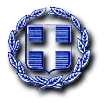 ΕΛΛΗΝΙΚΗ ΔΗΜΟΚΡΑΤΙΑ	Ραφήνα, 24-9-2021ΝΟΜΟΣ ΑΤΤΙΚΗΣ	Αρ. Πρωτ.: 15059ΔΗΜΟΣ ΡΑΦΗΝΑΣ-ΠΙΚΕΡΜΙΟΥ	ΠΡΟΣ: ΜΕΛΗ ΟΙΚΟΝΟΜΙΚΗΣΤαχ. Δ/νση: Αραφηνίδων Αλών 12	  	ΕΠΙΤΡΟΠΗΣΤαχ. Κωδ.: 19009 Ραφήνα                                    Fax:  22940-23481                                                                     ΠΡΟΣΚΛΗΣΗ ΣΕ ΣΥΝΕΔΡΙΑΣΗΑΡ. 49Η Πρόεδρος της Οικονομικής Επιτροπής του Δήμου Ραφήνας - Πικερμίου, σας καλεί σε δια περιφοράς συνεδρίαση της Οικονομικής Επιτροπής την Τρίτη 28 Σεπτεμβρίου 2021 και από ώρα 11.30 π.μ. έως ώρα 12.30 μ.μ. με ενημέρωση των μελών δια τηλεφώνου, προκειμένου να να ληφθούν αποφάσεις επί των παρακάτω θεμάτων: Λήψη απόφασης  περί παράτασης των συμβάσεων Ι.Δ.Ο.Χ.  προσωπικού για την αντιμετώπιση εκτάκτων αναγκών λόγω της πανδημίας του κορωνοϊού COVID-19, σύμφωνα με τις διατάξεις του άρθρου 147 του ν. 4831/21 και αναμόρφωσης προϋπολογισμού οικ. έτους 2021.Λήψη απόφασης περί 15ης αναμόρφωσης προϋπολογισμού του Δήμου Ραφήνας-Πικερμίου, οικ. έτους 2021.Λήψη απόφασης περί έγκρισης του απολογισμού οικονομικού έτους 2019 του Ν.Π.Δ.Δ. «ΕΝΙΑΙΑ ΣΧΟΛΙΚΗ ΕΠΙΤΡΟΠΗ ΣΧΟΛΕΙΩΝ ΔΕΥΤΕΡΟΒΑΘΜΙΑΣ ΕΚΠΑΙΔΕΥΣΗΣ».Λήψη απόφασης περί έγκρισης του απολογισμού οικονομικού έτους 2020 του Ν.Π.Δ.Δ. «ΕΝΙΑΙΑ ΣΧΟΛΙΚΗ ΕΠΙΤΡΟΠΗ ΣΧΟΛΕΙΩΝ ΔΕΥΤΕΡΟΒΑΘΜΙΑΣ ΕΚΠΑΙΔΕΥΣΗΣ».Λήψη απόφασης περί έγκρισης πρακτικών επιτροπής και ορισμός προσωρινού αναδόχου για την υπηρεσία  «Δαπάνες καθαρισμού οικοπέδων βάσει της 4ης/2012 πυροσβεστικής διάταξης.Λήψη απόφασης περί έγκρισης Πρακτικού ΙΙ για το έργο «ΜΕΤΑΤΟΠΙΣΕΙΣ ΔΗΜΟΤΙΚΟΥ ΔΙΚΤΥΟΥ  ΥΔΡΕΥΣΗΣ ΔΗΜΟΥ ΡΑΦΗΝΑΣ- ΠΙΚΕΡΜΙΟΥ».Λήψη απόφασης περί χορήγησης παράτασης προθεσμίας εκτέλεσης της παροχής υπηρεσιών με τίτλο «Παροχή Υπηρεσιών Τεχνικής Υποστήριξης για την εκπόνηση Σχεδίου Φόρτισης Ηλεκτρικών Οχημάτων (Σ.Φ.Η.Ο.) Δήμου Ραφήνας-Πικερμίου».Λήψη απόφασης περί συμπλήρωσης της υπ’ αριθ. 130/2018 απόφασης Οικονομικής Επιτροπής.      Η ΠΡΟΕΔΡΟΣΤΣΕΒΑ -ΜΗΛΑ ΔΗΜΗΤΡΑ